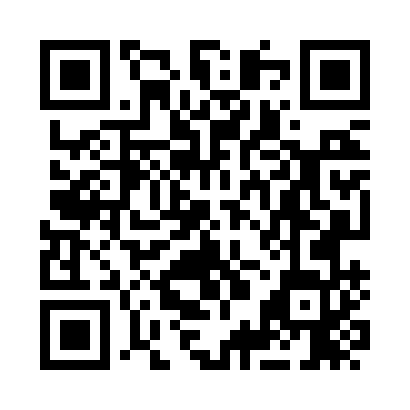 Prayer times for Kievtsi, BulgariaWed 1 May 2024 - Fri 31 May 2024High Latitude Method: Angle Based RulePrayer Calculation Method: Muslim World LeagueAsar Calculation Method: HanafiPrayer times provided by https://www.salahtimes.comDateDayFajrSunriseDhuhrAsrMaghribIsha1Wed4:226:131:166:148:2010:042Thu4:206:111:166:158:2110:063Fri4:186:101:166:158:2210:074Sat4:166:081:166:168:2310:095Sun4:146:071:166:178:2410:116Mon4:126:061:156:178:2610:127Tue4:106:051:156:188:2710:148Wed4:086:031:156:188:2810:169Thu4:066:021:156:198:2910:1710Fri4:046:011:156:208:3010:1911Sat4:036:001:156:208:3110:2112Sun4:015:591:156:218:3210:2313Mon3:595:581:156:228:3310:2414Tue3:575:571:156:228:3410:2615Wed3:555:561:156:238:3510:2816Thu3:545:551:156:238:3610:2917Fri3:525:541:156:248:3710:3118Sat3:505:531:156:258:3810:3219Sun3:495:521:156:258:4010:3420Mon3:475:511:156:268:4010:3621Tue3:465:501:166:268:4110:3722Wed3:445:491:166:278:4210:3923Thu3:435:481:166:288:4310:4024Fri3:415:481:166:288:4410:4225Sat3:405:471:166:298:4510:4326Sun3:385:461:166:298:4610:4527Mon3:375:461:166:308:4710:4628Tue3:365:451:166:308:4810:4829Wed3:355:441:166:318:4910:4930Thu3:335:441:166:318:5010:5131Fri3:325:431:176:328:5010:52